ZÁVODNÍ STRAVOVÁNÍ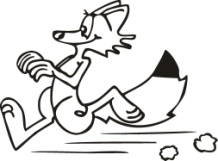 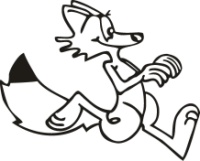 J Í D E L N Í   L Í S T E K          v době od  29.4. do  3.5.2024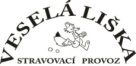 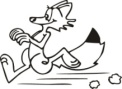         Polévka hovězí s kapáním /A-1,3,7,9/  P O N D Ě L Í                        1/  Pivní guláš, knedlíky /těstoviny /A-1,3,7/         29.4.2024                                                                2/  Dělová koule/s romadurem/, bramborová kaše, okurka                                                                                                                /A-1,3,7,10/----------------------------------------------------------------------------------------------------------------------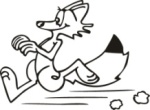                             Z A V Ř E N O  Ú T E R Ý                                                                    / N E J D E   E L E K T Ř I N A /                             30.4.2024                                                                             -----------------------------------------------------------------------------------------------------------------------                                               POUZE  NA  OBJEDNÁVKU - OTEVŘENO       10:30-12:00                         / S T Á T N Í  S V Á T E K /                         Polévka  špenátová    S T Ř E D A                   1/  Maso na kmíně, rýže /1/   1.5.2024                                                                    2/  Uzená kýta, bramborová kaše, okurka /A-7,10/-----------------------------------------------------------------------------------------------------------------------                     Polévka kapustová s bramborami /A-1 /     Č T V R T E K                                                     1/  Maso na žampiónech, rýže /knedlíky /A-1,3,7/   2.5.2024                                                      2/  Holandský řízek, bramborová kaše, okurka /A-1,3,7,10/-----------------------------------------------------------------------------------------------------------------------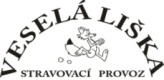                      Polévka hovězí s mušličkami /A-1,3,7,9/          P Á T E K                                                 1/  Hamburská kýta, knedlíky /A-1,3,7,10/            3.5.2024                                                     2/  Obložené ražniči, brambory  /A-1/    / v závorkách jsou uvedeny POTRAVINOVÉ ALERGENY – nařízení EU dle směrnice 1169/11 EU – dle přiloženého seznamu/Změna jídelníčku vyhrazena   -   informace o složení na vyžádání u p.Liškovétaké na  www.veselaliska.com a https://www.facebook.com/vesela.liska                tel.:354 433 402 nebo 731 118 791